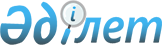 О внесении изменений в постановление Правительства Республики Казахстан от 24 апреля 2008 года № 387 "О некоторых вопросах Министерства финансов Республики Казахстан"Постановление Правительства Республики Казахстан от 22 октября 2013 года № 1133      Правительство Республики Казахстан ПОСТАНОВЛЯЕТ:



      1. Внести в постановление Правительства Республики Казахстан от 24 апреля 2008 года № 387 «О некоторых вопросах Министерства финансов Республики Казахстан» (САПП Республики Казахстан, 2008 г., № 22, ст. 205) следующие изменения: 



      в Положении о Министерстве финансов Республики Казахстан, утвержденном указанным постановлением:



      в пункте 16:



      в функции центрального аппарата:



      подпункт 5) исключить;



      в функции ведомств:



      подпункт 108) изложить в следующей редакции:

      «108) осуществление контроля за соблюдением условий и процедур передачи объектов в концессию, предоставления бюджетных кредитов, софинансирования концессионных проектов, государственных гарантий и поручительств государства, связанных грантов и активов государства, а также контроль на соответствие законодательству Республики Казахстан их использования;»;



      подпункты 164), 165) изложить в следующей редакции:

      «164) осуществление мониторинга договоров концессии по объектам концессии, относящимся к республиканской собственности, в пределах своей компетенции и направление результатов мониторинга в уполномоченный орган по государственному планированию;

      165) принятие созданных на основе договоров концессии объектов в республиканскую собственность;».



      2. Настоящее постановление вводится в действие со дня подписания.      Премьер-Министр

      Республики Казахстан                       С. Ахметов
					© 2012. РГП на ПХВ «Институт законодательства и правовой информации Республики Казахстан» Министерства юстиции Республики Казахстан
				